Prezydent Miasta Pruszkowa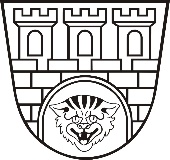 Zarządzenie nr 214/2022Prezydenta Miasta Pruszkowaz dnia 1 września  2022 r.    w sprawie powierzenia stanowiska Dyrektora Żłobka Miejskiego Nr 3 w Pruszkowie, 
ul. Jarzynowa 21  Na podstawie art. 30 ust. 2 pkt 5 ustawy z dnia 8 marca 1990 r. o samorządzie gminnym 
(t. j. Dz. U. z 2022 r. poz. 559 ze zm.), w związku z art. 7 pkt 3 ustawy z dnia 21 listopada 2008 r. 
o pracownikach samorządowych (t. j. Dz. U. z 2022 r. poz. 530) i art. 13 ust. 1 ustawy z dnia 4 lutego 2011 r. o opiece nad dziećmi w wieku do lat 3 (t. j. Dz.U. z 2022 r. poz. 1324 ze zm.) zarządzam, co następuje:§ 1W wyniku rozstrzygnięcia konkursu, powierza się Pani Dominice Wójcik stanowisko Dyrektora Żłobka Miejskiego Nr 3 w Pruszkowie, ul. Jarzynowa 21, na okres od dnia 1 września 2022 r. do 31 sierpnia 2023 r.§ 2Zarządzenie podlega publikacji w Biuletynie Informacji Publicznej Urzędu Miasta Pruszkowa.§ 3Zarządzenie wchodzi w życie z dniem podpisania.Prezydent Miasta Pruszkowa                                                                                                    			Paweł Makuch 